PRINCÍPIO DE ARQUIMEDES: UM OLHAR MATEMÁTICO.1º OBSERVAÇÃO.O VOLUME DO LÍQUIDO QUE TRANSBORDOU É IGUAL AO VOLUME DO OBJETO SUBMERSO.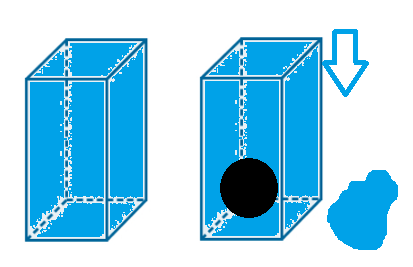 2º OBSERVAÇÃO.O VOLUME DO OBJETO SUBMERSO É IGUAL AO VOLUME DE LÍQUIDO DESLOCADO.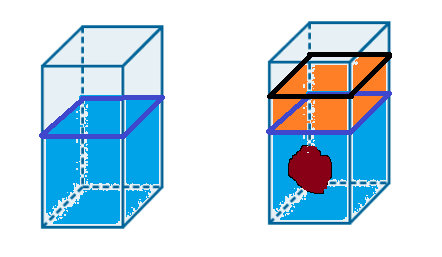 